The filing of this report is Mandatory by Law for all construction firms doing work in the State of Maine in accordance with Title 26 M.R.S.A. Chapter 15 §1303-1315.  The information provided is confidential, and the data from individual firms and establishments will not be made public.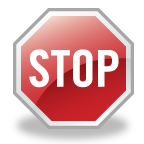 (See Occupational Codes, Titles and Description)(See Occupational Codes, Titles and Description)(See Occupational Codes, Titles and Description)(See Occupational Codes, Titles and Description)Hourly Benefits(See Benefit Instructions)Hourly Benefits(See Benefit Instructions)Hourly Benefits(See Benefit Instructions)Hourly Benefits(See Benefit Instructions)Hourly Benefits(See Benefit Instructions)Hourly Benefits(See Benefit Instructions)CountyConstruction Type (See Instructions)Construction Type (See Instructions)CodeOccupationNumber ofEmployeesHourlyRateI.Health &WelfareII.Annuity,Pension orRetirementIII.Vacation,Holidays,Sick DaysIV.  Per Diem in Lieu of WagesV.OtherAndroscoggin, Aroostook, Cumberland, Franklin, Hancock, Kennebec, Knox, Lincoln, Oxford, Penobscot, Piscataquis,Sagadahoc, Somerset, Waldo, Washington, York(B1, B2, HV, HI)Occupations are classified based on work performed and, in some cases, on the skills, education and/or training needed to perform the work.**Apprentices and trainees are classified alongside the journeymen and masters of the trades for which they are being trained. Helpers and aides are classified as “472061 - Construction Laborer” because they are not in formal training for the occupation which they are assisting.**Welders should be listed under the trade to which welding is incidental.Occupations are classified based on work performed and, in some cases, on the skills, education and/or training needed to perform the work.**Apprentices and trainees are classified alongside the journeymen and masters of the trades for which they are being trained. Helpers and aides are classified as “472061 - Construction Laborer” because they are not in formal training for the occupation which they are assisting.**Welders should be listed under the trade to which welding is incidental.Occupations are classified based on work performed and, in some cases, on the skills, education and/or training needed to perform the work.**Apprentices and trainees are classified alongside the journeymen and masters of the trades for which they are being trained. Helpers and aides are classified as “472061 - Construction Laborer” because they are not in formal training for the occupation which they are assisting.**Welders should be listed under the trade to which welding is incidental.Occupations are classified based on work performed and, in some cases, on the skills, education and/or training needed to perform the work.**Apprentices and trainees are classified alongside the journeymen and masters of the trades for which they are being trained. Helpers and aides are classified as “472061 - Construction Laborer” because they are not in formal training for the occupation which they are assisting.**Welders should be listed under the trade to which welding is incidental.Occupations are classified based on work performed and, in some cases, on the skills, education and/or training needed to perform the work.**Apprentices and trainees are classified alongside the journeymen and masters of the trades for which they are being trained. Helpers and aides are classified as “472061 - Construction Laborer” because they are not in formal training for the occupation which they are assisting.**Welders should be listed under the trade to which welding is incidental.Occupations are classified based on work performed and, in some cases, on the skills, education and/or training needed to perform the work.**Apprentices and trainees are classified alongside the journeymen and masters of the trades for which they are being trained. Helpers and aides are classified as “472061 - Construction Laborer” because they are not in formal training for the occupation which they are assisting.**Welders should be listed under the trade to which welding is incidental.Occupations are classified based on work performed and, in some cases, on the skills, education and/or training needed to perform the work.**Apprentices and trainees are classified alongside the journeymen and masters of the trades for which they are being trained. Helpers and aides are classified as “472061 - Construction Laborer” because they are not in formal training for the occupation which they are assisting.**Welders should be listed under the trade to which welding is incidental.Occupations are classified based on work performed and, in some cases, on the skills, education and/or training needed to perform the work.**Apprentices and trainees are classified alongside the journeymen and masters of the trades for which they are being trained. Helpers and aides are classified as “472061 - Construction Laborer” because they are not in formal training for the occupation which they are assisting.**Welders should be listed under the trade to which welding is incidental.Occupations are classified based on work performed and, in some cases, on the skills, education and/or training needed to perform the work.**Apprentices and trainees are classified alongside the journeymen and masters of the trades for which they are being trained. Helpers and aides are classified as “472061 - Construction Laborer” because they are not in formal training for the occupation which they are assisting.**Welders should be listed under the trade to which welding is incidental.Occupations are classified based on work performed and, in some cases, on the skills, education and/or training needed to perform the work.**Apprentices and trainees are classified alongside the journeymen and masters of the trades for which they are being trained. Helpers and aides are classified as “472061 - Construction Laborer” because they are not in formal training for the occupation which they are assisting.**Welders should be listed under the trade to which welding is incidental.(Select One Per Line)(One Per Line)(One Per Line)472141Painter (example)1$13.00$2.47$3.24$0.83$0.78$0.12AndB112345678910111213141516171819202122232425